Lenguaje 2° BásicoOA 5Comprender un texto literario, analizando información explícita e implícita de lo leído, respetando a sus compañeras.OA15:  Escribir con letra clara, separando las palabras con un espacio para que puedan ser leídas por otros con facilidad.ACTIVIDADES:Escribe esta información en tu cuaderno y respóndela. Ejemplo:	¿Qué te pasa?Escribir una pregunta para cada una de estas respuestas:A.	¿ ___________________________________________________________________?              R: Son las cinco.B	¿ _________________________________________________________________ ?                            R: Voy a cumplir ocho años.c	¿ _________________________________________________________________ ?              R: En la calle Jilguero.Al principio de la frase escribimos (¡). Al final de la frase escribimos (!).*Escribe los signos de admiración a las siguientes frases:.	Qué tarde es.	Se han olvidado de mí*Aprende jugando con tú familia y recita el siguiente trabalenguas: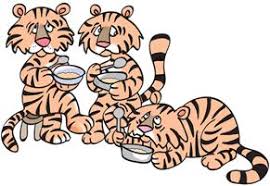 Tres tristes tigres tragaban trigoen un trigal.Escribe en tu cuaderno esta actividad y luego complétala con los artículos que corresponda.Completa con el artículo indefinido : un; una; unos; unas, según correspondaLibro asignatura Historieta de Gaturro (página 12)Responden preguntas de la página 13. ¿Cómo es Gaturro físicamente? ¿Cómo reacciono con el chiste? ¿Cómo eres tú? (para esta última pregunta guíate de los 4 pasos para caracterizar a un personaje.Trabajan con su cuadernillo de lenguaje páginas 12 y 13 (historieta de Gaturro)Ficha n°3Subrayan los signos de exclamación e interrogación en los textos leídos y de su libro. Trabajan con la ficha 3. https://www.youtube.com/watch?v=Y3AtDFPzQwo____ reloj____ cuchara ____ mesa____ coco____ almohadas____ toros ____ amigo____ lupa ____  vaca____ cuadro ____ peces____ cajas ____ sapos ____ agendas ____ pala____ arcos ____ caracol____ cartulina____ bolsos____ viñas ____  piñas____pinos____ perdiz____ chorizo____ ogros____ amapolas____ folio____ monas